Primary purpose of the roleThe Executive Director, Service Delivery provides leadership, direction and management to the delivery of consistently high-quality services by the Agency, with a focus on strategic and operational planning, governance and evaluation of service delivery performance to support the achievement of objectives.Key accountabilitiesProvide leadership and expert advice on service delivery issues, planning, service development approaches and create best-practice service delivery goals, standards and measures of success to ensure expectations are clear and that service delivery strategies are well aligned to overall Agency objectivesDevelop and implement service delivery priorities, strategies and programs in short, medium and long-term timeframes to meet the diverse needs of key stakeholders and communitiesDrive and oversee financial, human, physical and intellectual capital/resources and their interdependencies in an operationally effective and efficient manner to better facilitate service delivery and optimise outcomes for service recipientsProvide high quality service strategy advice to the Agency Head/Secretary and Senior Executives to effectively inform strategic planning processes at both agency and cluster levelsDevelop and execute robust service delivery governance and risk frameworks to identify, manage and minimise financial, reputational and service delivery risksMonitor and evaluate service delivery processes and outcomes to ensure service delivery is efficient and cost effective and to action necessary improvements as requiredKey challengesDetermining the best approaches to service delivery and implementing service reform and improvement in the context of diverse and changing internal and external stakeholder needsDeveloping and effectively executing service delivery models which transform the way clients/customers can maximise their own opportunities and choices within fiscal, legal and ethical public service obligationsKey relationshipsRole dimensionsDecision makingNAReporting lineNADirect reportsNABudget/ExpenditureNACapabilities for the roleThe NSW public sector capability framework describes the capabilities (knowledge, skills and abilities) needed to perform a role. There are four main groups of capabilities: personal attributes, relationships, results and business enablers, with a fifth people management group of capabilities for roles with managerial responsibilities. These groups, combined with capabilities drawn from occupation-specific capability sets where relevant, work together to provide an understanding of the capabilities needed for the role.The capabilities are separated into focus capabilities and complementary capabilities. Focus capabilitiesFocus capabilities are the capabilities considered the most important for effective performance of the role. These capabilities will be assessed at recruitment. The focus capabilities for this role are shown below with a brief explanation of what each capability covers and the indicators describing the types of behaviours expected at each level.Complementary capabilitiesComplementary capabilities are also identified from the Capability Framework and relevant occupation-specific capability sets. They are important to identifying performance required for the role and development opportunities. Note: capabilities listed as ‘not essential’ for this role are not relevant for recruitment purposes however may be relevant for future career development.Senior Executive Work Level StandardsWork Contribution Stream: Service/Operational DeliveryClassification/Grade/BandBand 2ANZSCO CodeNAPCAT CodeNADate of Approval29 June 2020Who WhyInternalManagerProvide authoritative and expert advice on service delivery matters, providing counsel and recommendations which influence planning and decision makingEstablish service delivery funding and resourcing that are consistent with strategic plans and prioritiesCommunicate information related to Cluster and Agency performance against service delivery budgets and outcome measuresExecutiveAdvise on service delivery matters and ensure that stakeholder satisfaction with services informs decisions at all executive levelsEnsure the effectiveness of service delivery planning, decision making and governance frameworks across the ClusterDevelop productive and collaborative internal and external working relationshipsStakeholdersEngage key stakeholders in service design, delivery and assessment to continually improve service delivery models and solutionsCoordinate and participate in monitoring, review and auditing processes related to service deliveryPromote the practice of quality service delivery that meets contractual requirements, legal obligations and organisational policy and proceduresDirect ReportsInspire and motivate, provide direction and manage performance and developmentExternalOther NSW Government AgenciesEstablish networks to enable performance benchmarking, monitor industry trends, maintain currency, and collaborate on common responses to emerging and future issuesVendors/Service Providers and ConsultantsNegotiate and approve significant contracts or service level agreements with external providers on behalf of the Cluster/AgencyMonitor performance standards and service outcomes to ensure the high quality and effectiveness of activitiesStakeholdersDevelop and maintain effective relationships and open channels of communication with key community and/or industry stakeholders to ensure that programs and services meet current and evolving needs and articulated standards of performanceFOCUS CAPABILITIESFOCUS CAPABILITIESFOCUS CAPABILITIESFOCUS CAPABILITIESFOCUS CAPABILITIESCapability group/setsCapability nameBehavioural indicatorsLevel 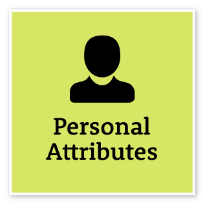 Act with IntegrityBe ethical and professional, and uphold and promote the public sector valuesAct with IntegrityBe ethical and professional, and uphold and promote the public sector valuesChampion and model the highest standards of ethical and professional behaviourDrive a culture of integrity and professionalism within the organisation, and in dealings across government and with other jurisdictions and external organisationsSet, communicate and evaluate ethical practices, standards and systems and reinforce their useCreate and promote a culture in which staff feel able to report apparent breaches of legislation, policies and guidelines and act promptly and visibly in response to such reportsAct promptly and visibly to prevent and respond to unethical behaviourHighly AdvancedFOCUS CAPABILITIESFOCUS CAPABILITIESFOCUS CAPABILITIESFOCUS CAPABILITIESFOCUS CAPABILITIESCapability group/setsCapability nameBehavioural indicatorsLevel 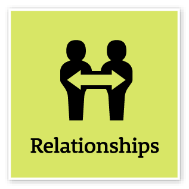 Communicate EffectivelyCommunicate clearly, actively listen to others, and respond with understanding and respectCommunicate EffectivelyCommunicate clearly, actively listen to others, and respond with understanding and respectPresent with credibility, engage diverse audiences and test levels of understandingTranslate technical and complex information clearly and concisely for diverse audiencesCreate opportunities for others to contribute to discussion and debateContribute to and promote information sharing across the organisationManage complex communications that involve understanding and responding to multiple and divergent viewpointsExplore creative ways to engage diverse audiences and communicate informationAdjust style and approach to optimise outcomesWrite fluently and persuasively in plain English and in a range of styles and formatsAdvancedCommit to Customer ServiceProvide customer-focused services in line with public sector and organisational objectivesCommit to Customer ServiceProvide customer-focused services in line with public sector and organisational objectivesCreate a culture that embraces high-quality customer service across the organisation, ensuring that management systems and processes drive service delivery outcomesEngage and negotiate with stakeholders on strategic issues related to government policy, standards of customer service and accessibility, and provide expert, influential adviceEnsure that responsiveness to customer needs is central to the organisation’s strategic planning processesSet overall performance standards for service delivery across the organisation and monitor complianceHighly Advanced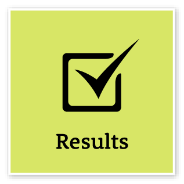 Deliver ResultsAchieve results through the efficient use of resources and a commitment to quality outcomesDeliver ResultsAchieve results through the efficient use of resources and a commitment to quality outcomesUse own professional knowledge and the expertise of others to drive forward organisational and government objectivesCreate a culture of achievement, fostering on-time and on-budget quality outcomes in the organisationIdentify, recognise and celebrate successEstablish systems to ensure all staff are able to identify direct connections between their efforts and organisational outcomesIdentify and remove potential barriers or hurdles to achieving outcomesInitiate and communicate high-level priorities for the organisation to achieve government outcomesHighly AdvancedDemonstrate AccountabilityBe proactive and responsible for own actions, and adhere to legislation, policy and guidelinesDemonstrate AccountabilityBe proactive and responsible for own actions, and adhere to legislation, policy and guidelinesDirect the development of effective systems for establishing and measuring accountabilities and evaluate ongoing effectivenessPromote a culture of accountability with clear links to government goalsSet standards and exercise due diligence to ensure work health and safety risks are addressedInspire a culture that respects the obligation to manage public monies and other resources responsibly and with the highest standards of probityEnsure that legislative and regulatory frameworks are applied consistently and effectively across the organisationDirect the development of short- and long-term risk management frameworks to ensure government aims and objectives are achievedHighly Advanced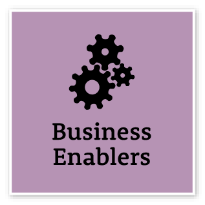 FinanceUnderstand and apply financial processes to achieve value for money and minimise financial riskFinanceUnderstand and apply financial processes to achieve value for money and minimise financial riskApply a thorough understanding of recurrent and capital financial terminology, policies and processes to planning, forecasting and budget preparation and managementIdentify and analyse trends, review data and evaluate business options to ensure business cases are financially soundAssess relative cost benefits of various purchasing optionsPromote the role of sound financial management and its impact on organisational effectivenessObtain specialist financial advice when reviewing and evaluating finance systems and processesRespond to financial and risk management audit outcomes, addressing areas of non-compliance in a timely mannerAdvanced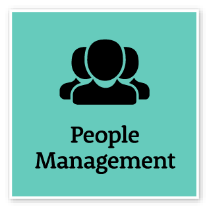 Manage and Develop PeopleEngage and motivate staff, and develop capability and potential in othersManage and Develop PeopleEngage and motivate staff, and develop capability and potential in othersRefine roles and responsibilities over time to achieve better business outcomesRecognise talent, develop team capability and undertake succession planningCoach and mentor staff and encourage professional development and continuous learningPrioritise addressing and resolving team and individual performance issues and ensure that this approach is cascaded throughout the organisationImplement performance development frameworks to align workforce capability with the organisation’s current and future priorities and objectivesAdvancedInspire Direction and PurposeCommunicate goals, priorities and vision, and recognise achievementsInspire Direction and PurposeCommunicate goals, priorities and vision, and recognise achievementsPromote a sense of purpose and enable others to understand the links between government policy, organisational goals and public valueBuild a shared sense of direction, clarify priorities and goals, and inspire others to achieve theseWork with others to translate strategic direction into operational goals and build a shared understanding of the link between these and core business outcomesCreate opportunities for recognising and celebrating high performance at the individual and team levelInstil confidence, and cultivate an attitude of openness and curiosity in tackling future challengesAdvancedManage Reform and ChangeSupport, promote and champion change, and assist others to engage with changeManage Reform and ChangeSupport, promote and champion change, and assist others to engage with changeClarify the purpose and benefits of continuous improvement for staff and provide coaching and leadership in times of uncertaintyAssist others to address emerging challenges and risks and generate support for change initiativesTranslate change initiatives into practical strategies and explain these to staff, and their role in implementing themImplement structured change management processes to identify and develop responses to cultural barriersAdvancedCOMPLEMENTARY CAPABILITIESCOMPLEMENTARY CAPABILITIESCOMPLEMENTARY CAPABILITIESCOMPLEMENTARY CAPABILITIESCOMPLEMENTARY CAPABILITIESCapability group/setsCapability nameDescriptionLevel Display Resilience and CourageDisplay Resilience and CourageBe open and honest, prepared to express your views, and willing to accept and commit to changeAdvancedManage SelfManage SelfShow drive and motivation, an ability to self-reflect and a commitment to learningAdvancedValue Diversity and InclusionValue Diversity and InclusionDemonstrate inclusive behaviour and show respect for diverse backgrounds, experiences and perspectivesAdvancedWork CollaborativelyWork CollaborativelyCollaborate with others and value their contributionAdvancedInfluence and NegotiateInfluence and NegotiateGain consensus and commitment from others, and resolve issues and conflictsAdvancedPlan and PrioritisePlan and PrioritisePlan to achieve priority outcomes and respond flexibly to changing circumstancesAdvancedThink and Solve ProblemsThink and Solve ProblemsThink, analyse and consider the broader context to develop practical solutionsAdvancedTechnologyTechnologyUnderstand and use available technologies to maximise efficiencies and effectivenessAdeptProcurement and Contract ManagementProcurement and Contract ManagementUnderstand and apply procurement processes to ensure effective purchasing and contract performanceAdvancedProject ManagementProject ManagementUnderstand and apply effective planning, coordination and control methodsAdvancedOptimise Business OutcomesOptimise Business OutcomesManage people and resources effectively to achieve public valueAdvanced